ŽUPANIJA VARAŽDINSKA				                     	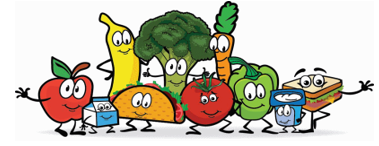 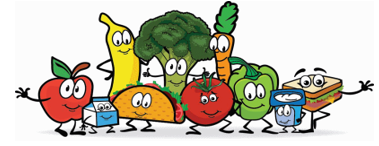 OPĆINA TRNOVEC BARTOLOVEČKIOSNOVNA ŠKOLA TRNOVECU Trnovcu 31. siječnja 2022.g.	JELOVNIK ZA MJESEC VELJAČU - 2022.Cijena školske kuhinje za mjesec veljaču iznosi 90,00 kn ( 15 dana x 6,00 kn).PS: U slučaju potrebe kuharica zadržava pravo promjene jelovnika.Ravnateljica: Radmila SačićDANDATUMOBROKUtorak     1. 2. 2022.PRSTIĆI (KUKURUZNI), JOGURTSrijeda     2. 2. 2022.SVINJSKI PAPRIKAŠ, NJOKIČetvrtak     3. 2. 2022.PILEĆI FRITESI, KEČAP, ZELENA SALATAPetak     4. 2. 2022.ĐAČKI SENDVIČ, KLEMENTINAPonedjeljak     7. 2. 2022.PAŠTETA, INTEGRALNI KRUH, ČAJ S MEDOM I LIMUNOMUtorak     8. 2. 2022.GRAH SA ZELJEM I SUHIM MESOM, KUKURUZNI KRUHSrijeda     9. 2. 2022.SIRNI NAMAZ, ČOKOLADNO MLIJEKOČetvrtak   10. 2. 2022.PLJESKAVICA U HAMBIJU, SOKPetak   11. 2. 2022.BUREK SA SIROMPonedjeljak   14. 2. 2022.HOT DOG, CEDEVITAUtorak   15. 2. 2022.ČOKOLINO, JABUKASrijeda   16. 2. 2022.SIR S VRHNJEM I BUĆINIM ULJEM, CRNI KRUHČetvrtak   17. 2. 2022.PEČENI PILEĆI FILE, GRAH SALATAPetak   18. 2. 2022.ŠKOLSKI SENDVIČ21.2.2022. – 25.2.2022.  ZIMSKI ODMOR UČENIKA 21.2.2022. – 25.2.2022.  ZIMSKI ODMOR UČENIKA 21.2.2022. – 25.2.2022.  ZIMSKI ODMOR UČENIKA Ponedjeljak   28. 2. 2022.PEKMEZ, MARGO, CRNI KRUH, MLIJEKO